Bell Ringer – Porifera										Name:                Date:Label the structures and functions of a typical poriferan. You will need to write very small!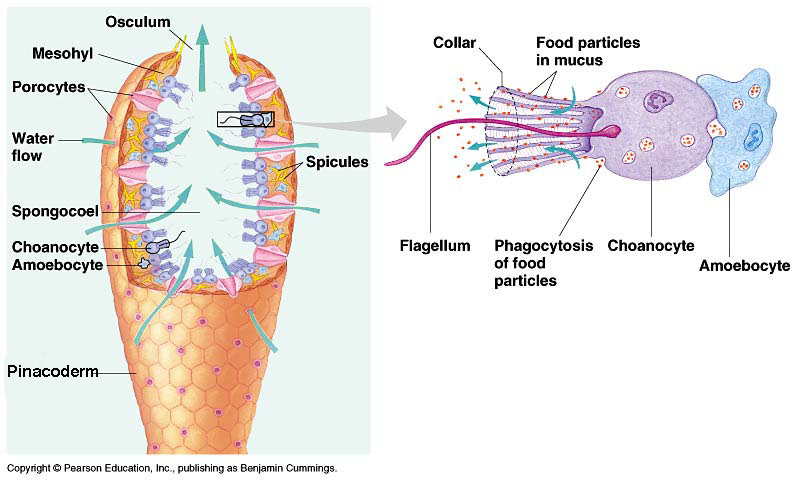 Why are sponges included in Kingdom Animalia?Bell Ringer – Porifera										Name:                Date:Label the structures and functions of a typical poriferan. You will need to write very small!Why are sponges included in Kingdom Animalia?